U nastavku donosimo detaljnije upute radi pojašnjenja o potvrdama za produženi boravak.1. Prijavite se u uslugu e-Građani (https://pretinac.gov.hr/) i odaberite:-elektronički zapis o radno pravnom statusu (e-radna knjižica)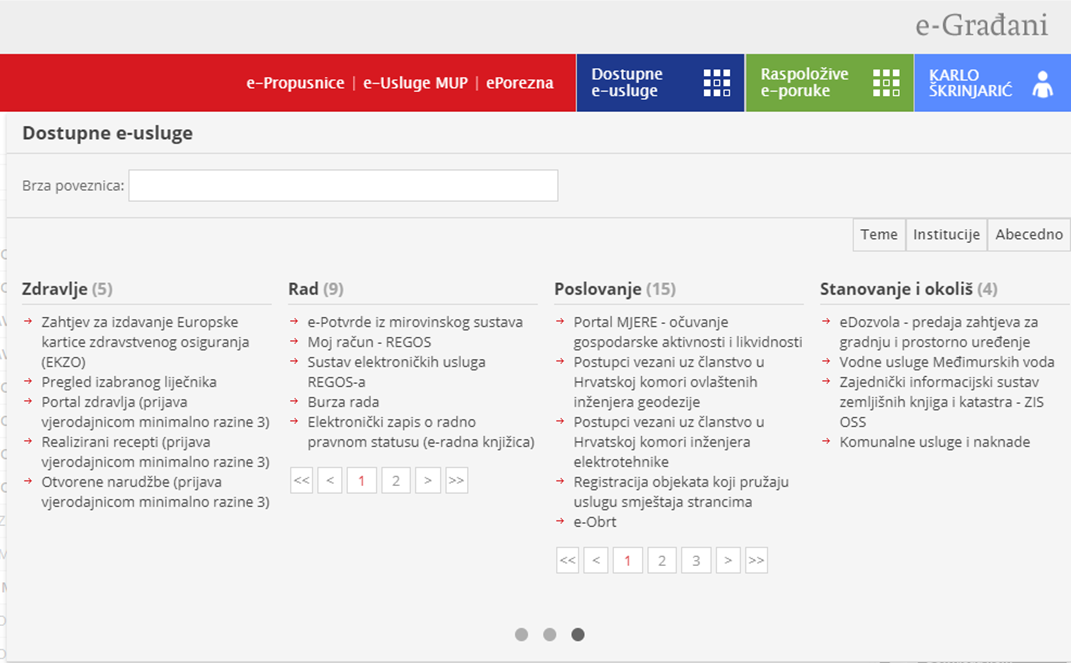 2. Ispunite svoju mail adresu i preuzmite potvrdu. Potvrdu preuzmite i ponesite u školu.